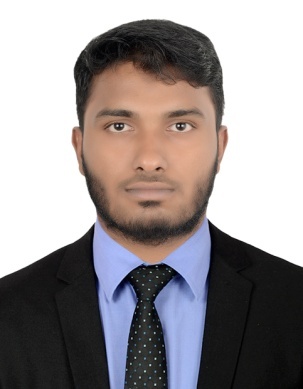 yasaryasar.366036@2freemail.com  Experience Summary:Over 4 years of experience in handling various types of clerical responsibilities and highly confidential tasks with efficiency.Maintained accuracy in sorting, filtering, copying, and documenting procedures.Efficient punctual and able to multi-task in past-paced environments.PC proficient with in-depth knowledge of MS Office.PROFESSIONAL EXPERIENCE:Organization	: QUICK TYRE AUTO CARE - Dubai.Designation	: General Office ClerkDuration		: 4 Years (18 July 2012 to present)JOB RESPONSIBILITIES:Proficient in maintaining files and records in a safe and confidential manner.Skilled in sorting and distributing mail to intended recipients within the organization, and ensuring that outgoing mail is expedited.Assisted in typing and distribution of confidential letters for senior members daily.Create and maintain office records in both paper and electronic formats.Scan incoming mail for recipient information and distribute letters and parcels to intended recipients.Operate office equipment such as copiers, scanners and fax machines and ensure that they are maintained efficiently.Provide travel and accommodation support to executives by ensuring that details of both are handled in a timely manner.Maintain and update office files, inventory, mailing lists, and database systems.Collect information needed by the office staff or supervisors.Prepares letters and other correspondences.Do simple bank transactions and basic book keeping for the company.Arrange for the repair or troubleshoot of office equipment.SKILL SET:Operating Systems	:	MS-Windows XP & Above.Computer Literacy	:	Computer operations, related software and office                                                                         equipment – MS Office (Word, Excel, Power Point, Outlook), scanners and printers.Communication and listening skills.Types 45 wpm.Knowledge about critical analysis and organizational management.Attentive and highly self-motivated professional.Ability to follow the directions correctly.ACADEMIC BACKGROUND:I have done MBA in major of MASTER OF BUSINESS ADMINISTRATION with 60.1% on June 2016 from ANNAMALAI UNIVERSITY, CHIDAMBARAM state of TAMILNADU, INDIA.CERTICATION COURSES:Diploma Hardware and Networking Engineering at Microchip InfoTech with Inplant Training on Manufacturing Operations at LENOVO (INDIA) PVT.Ltd.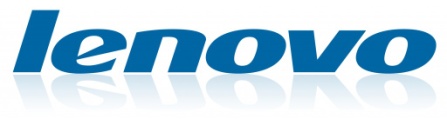 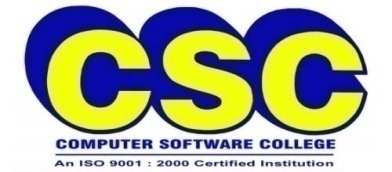 Diploma in COMPUTER APPLICATION (DCA) at CSC COMPUTER EDUCATION. STRENGTHS:Good communication skills.Coordination and organizational abilities.Able to do work individually as well as in team.Hard-working with lots of patience.Adaptability to changing the environment and trends.DECLARATION:I hereby declare that the above mentioned particulars are true to the best of my knowledge and belief.INSTITUTE/UNIVERSITYDEGREE/EXAMINATIONPERCENTAGEYEARTBMLCPORAYARB.ScCOMPUTER SCIENCE63%2012S.M.H.SSIRKALIHSC54%2009S.M.H.SSIRKALISSLC58%2007